Wesley Chapel High School Chapterof theNational Honor Society2014-2015 Application Packet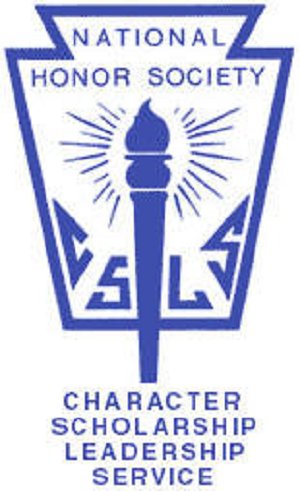 Complete ALL portions of the application, including the signatures.  Write legibly, giving as much detailed information as possible.  Completed applications are due by October 28, 2014 by 2:15pm.  Applications submitted after the deadline will not be considered. For the teacher recommendation forms, three of these forms must be given to current teachers; the other two forms can go to former teachers or current teachers.  Do not collect these; the teacher needs to return them to us.Please note that completing an application does not guarantee your acceptance into the National Honor Society.  Applicants will be notified of their acceptance or denial in writing.The application includes:Student InformationTotal of Service Hours on TranscriptCurrent ActivitiesVolunteer ExperienceWritten ResponseLetter to the Student and ParentSignature Page (Student and Parent)Teacher Recommendation FormsStudent InformationName:  									ID #:							Grade:			Mailing Address:													Email Address:													Home Phone:														Cell Phone:														When did you start school at WCHS (month/year)?									List all activities outside of school in which you participate:Do you have a job? 			 Yes			 NoIf you answered yes, approximately how many hours a week do you work?  Do you have to work on weekends?  Will you be able to request off if we have an activity on the weekend?Are you currently taking Dual Enrollment classes off campus?			 Yes 			 NoDo you plan on taking DE class off campus next year?				 Yes 			 NoIf you answered yes, how many classes do you plan to take off campus?  How will being off campus affect your ability to participate in NHS activities?Total service hours that are currently documented on your high school transcript?				Student Activities:  Please list in detail the activities in which you participate.  Attach an additional list if necessaryClub/Organization	Dates	Leadership Role?       Activities/Responsibilities	       		Sponsor’s NameVolunteer Experience:  Include volunteer activities you have completed since 9th grade.  Do not include middle school volunteer activities.Organization	Date	Hours Spent		Duties Performed			Sponsor’s NameWritten Response:NHS is based on the four pillars of Scholarship, Leadership, Service and Character.  In a well-written essay, explain what these four terms mean to you, how you fulfill them, and how you will continue to meet these expectations if you are inducted into NHS.  Type your essay (proofread/spellcheck before printing) and attach it to your application.Dear Prospective NHS Member (and Parent/Guardian),I am thrilled that you have decided to complete the application for the Wesley Chapel High School chapter of the National Honor Society.  As you know, the organization was founded with the purpose to recognize outstanding student achievement in the areas of scholarship, leadership, service and character.  In order for you to become a member of this esteemed organization you must demonstrate that you possess these qualities.  In order for you to remain a member, you must continue to satisfy these requirements.Understand that NHS is NOT just about grades.  Many people have that misconception.  While maintaining your GPA is one component of NHS, there are three more areas you must focus on as well.  NHS is a SERVICE organization.  We participate in a number of service activities here at WCHS and in our community.  Your contribution in this area is vital.  In the past members have organized a holiday drive for the Ronald McDonald House in Tampa, held a toy drive for the Shriner’s Children’s Hospital in Tampa, raised money for the American Cancer Society by forming a team for Relay for Life, and assisted at county award ceremonies, such as the Pasco Education Foundation’s Teacher of the Year Celebration.  Members also participate in the Pasco County “Adopt-a-Road” project.  In addition to participating in the NHS sponsored activities, all members must continue to accrue individual service hours during the course of the year.  Failure to participate in the service activities will jeopardize your good standing and may lead to your dismissal from the organization.NHS also focuses on LEADERSHIP.  A leader is a role model, both here at school and in the community.  A leader is an enthusiastic supporter of the school and the people that make up the school.  A leader is ready to take charge and help out wherever needed.  And a leader strives to make school better by working with others to solve problems.CHARACTER is the last component, and this one embodies everything an honor student should be.  A student of strong character is honest, hard-working, disciplined, respectful and in possession of high morals.  A student of strong character is willing to take responsibility for his/her actions and learn from his/her mistakes.  And a student of strong character works hard to instill these same values in the people around him/her.As advisor, I sincerely believe in the integrity of the organization and the ideals it represents.  I am here to work with you to achieve these high standards because I know they will take sacrifice and diligence on your part.  Some people argue that NHS is an elitist group…and in a way, it is.  NHS is particular about the students it selects and keeps as members.  It celebrates the best of the best, and to be included in this group speaks volumes about your commitment to excellence.On the school website you will find a copy of the official National Honor Society constitution (also available at www.nhs.us) and a copy of Wesley Chapel High School’s by-laws.  Please read over these documents carefully, as they delineate the standard operating procedures for the organization.Virginia Rice-NHS AdvisorStudent and Parent SignaturesBy signing this application, I acknowledge that:I have read the NHS Constitution and the WCHS By-laws and agree to abide by the standards and procedures set forth by the National Honor Society.  I have completed this application honestly and to the best of my knowledge. Completing the application does not guarantee my acceptance into NHS.  If I am accepted into the National Honor Society I must maintain my GPA, participate in NHS sponsored and individual service projects, and exhibit exceptional leadership, character, and behavior both at school and in the community._______________________________________		_________________Student Signature						DateBy signing this application, I acknowledge that:I have read the NHS Constitution and the WCHS By-laws and agree to abide by the standards and procedures set forth by the National Honor Society.  This organization is a student organization and all communication will go directly to my child.  I understand that it is my child’s responsibility to fulfill his/her obligations with NHS (GPA, service, behavior).Completing the application does not guarantee my child’s acceptance into NHS.If my child is accepted into NHS, my child’s continued membership is dependent on his/her GPA, participation in service activities, and behavior both at school and in the community._______________________________________		_________________Parent Signature						Date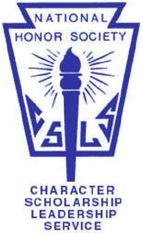 National Honor Society Teacher Recommendation FormStudent Directions:  Give this form to a teacher to complete.  Three of the forms must be completed by current teachers; the other two forms can be completed by former or current teachers.  Do not collect this form from your teacher; he/she will turn it in.Teacher Directions:  The following student is eligible to apply to the Wesley Chapel High School Chapter of the National Honor Society based on his/her GPA and community service record.  We need your input to determine if the student meets the criteria of leadership and character.  Take a few moments to complete this form and return it to Ms. Rice before October 28, 2014.  We appreciate your honesty and candor and respect your opinion.  At no time will the student have access to this form or your comments.Student Name:  											Teacher Name:											Class:													Is this student currently enrolled in your class?			Yes			NoPlease rate the student in the following categories:	5=Excellent	4=Above Average	3=Average	2=Below Average	1=Poor	Honesty			Motivation			Respect for Adults	Reliability			Responsibility			Respect for Peers	Maturity			Follow through		Leadership	Initiative			Organization			Attention to academicsWhat is this student’s greatest strength?  																									What reservations (if any) do you have regarding the recommendation of this student for NHS?Additional comments:  																																																									Teacher Signature							Date  National Honor Society  Teacher Recommendation FormStudent Directions:  Give this form to a teacher to complete.  Three of the forms must be completed by current teachers; the other two forms can be completed by former or current teachers.  Do not collect this form from your teacher; he/she will turn it in.Teacher Directions:  The following student is eligible to apply to the Wesley Chapel High School Chapter of the National Honor Society based on his/her GPA and community service record.  We need your input to determine if the student meets the criteria of leadership and character.  Take a few moments to complete this form and return it to Ms. Rice before October 28, 2014.  We appreciate your honesty and candor and respect your opinion.  At no time will the student have access to this form or your comments.Student Name:  											Teacher Name:											Class:													Is this student currently enrolled in your class?			Yes			NoPlease rate the student in the following categories:	5=Excellent	4=Above Average	3=Average	2=Below Average	1=Poor	Honesty			Motivation			Respect for Adults	Reliability			Responsibility			Respect for Peers	Maturity			Follow through		Leadership	Initiative			Organization			Attention to academicsWhat is this student’s greatest strength?  																									What reservations (if any) do you have regarding the recommendation of this student for NHS?Additional comments:  																																																									Teacher Signature							DateNational Honor Society Teacher Recommendation FormStudent Directions:  Give this form to a teacher to complete.  Three of the forms must be completed by current teachers; the other two forms can be completed by former or current teachers.  Do not collect this form from your teacher; he/she will turn it in.Teacher Directions:  The following student is eligible to apply to the Wesley Chapel High School Chapter of the National Honor Society based on his/her GPA and community service record.  We need your input to determine if the student meets the criteria of leadership and character.  Take a few moments to complete this form and return it to Ms. Rice before October 28, 2014.  We appreciate your honesty and candor and respect your opinion.  At no time will the student have access to this form or your comments.Student Name:  											Teacher Name:											Class:													Is this student currently enrolled in your class?			Yes			NoPlease rate the student in the following categories:	5=Excellent	4=Above Average	3=Average	2=Below Average	1=Poor	Honesty			Motivation			Respect for Adults	Reliability			Responsibility			Respect for Peers	Maturity			Follow through		Leadership	Initiative			Organization			Attention to academicsWhat is this student’s greatest strength?  																									What reservations (if any) do you have regarding the recommendation of this student for NHS?Additional comments:  																																																									Teacher Signature							DateNational Honor Society Teacher Recommendation FormStudent Directions:  Give this form to a teacher to complete.  Three of the forms must be completed by current teachers; the other two forms can be completed by former or current teachers.  Do not collect this form from your teacher; he/she will turn it in.Teacher Directions:  The following student is eligible to apply to the Wesley Chapel High School Chapter of the National Honor Society based on his/her GPA and community service record.  We need your input to determine if the student meets the criteria of leadership and character.  Take a few moments to complete this form and return it to Ms. Rice before October 28, 2014.  We appreciate your honesty and candor and respect your opinion.  At no time will the student have access to this form or your comments.Student Name:  											Teacher Name:											Class:													Is this student currently enrolled in your class?			Yes			NoPlease rate the student in the following categories:	5=Excellent	4=Above Average	3=Average	2=Below Average	1=Poor	Honesty			Motivation			Respect for Adults	Reliability			Responsibility			Respect for Peers	Maturity			Follow through		Leadership	Initiative			Organization			Attention to academicsWhat is this student’s greatest strength?  																									What reservations (if any) do you have regarding the recommendation of this student for NHS?Additional comments:  																																																									Teacher Signature							DateNational Honor Society Teacher Recommendation FormStudent Directions:  Give this form to a teacher to complete.  Three of the forms must be completed by current teachers; the other two forms can be completed by former or current teachers.  Do not collect this form from your teacher; he/she will turn it in.Teacher Directions:  The following student is eligible to apply to the Wesley Chapel High School Chapter of the National Honor Society based on his/her GPA and community service record.  We need your input to determine if the student meets the criteria of leadership and character.  Take a few moments to complete this form and return it to Ms. Rice before October 28, 2014.  We appreciate your honesty and candor and respect your opinion.  At no time will the student have access to this form or your comments.Student Name:  											Teacher Name:											Class:													Is this student currently enrolled in your class?			Yes			NoPlease rate the student in the following categories:	5=Excellent	4=Above Average	3=Average	2=Below Average	1=Poor	Honesty			Motivation			Respect for Adults	Reliability			Responsibility			Respect for Peers	Maturity			Follow through		Leadership	Initiative			Organization			Attention to academicsWhat is this student’s greatest strength?  																									What reservations (if any) do you have regarding the recommendation of this student for NHS?Additional comments:  																																																									Teacher Signature							Date